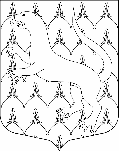 СОВЕТ ДЕПУТАТОВ МО ВЕРЕВСКОЕ СЕЛЬСКОЕ ПОСЕЛЕНИЕГАТЧИНСКОГО МУНИЦИПАЛЬНОГО РАЙОНАЛЕНИНГРАДСКОЙ ОБЛАСТИТРЕТИЙ СОЗЫВРЕШЕНИЕ22 декабря 2020 года                                                                                           №55 Об утверждении структуры администрации муниципального образования Веревское сельское поселение  	В соответствии со ст.37 п. 8 Федерального закона от 06.10.2003 №131-ФЗ «Об общих принципах организации местного самоуправления в Российской Федерации», руководствуясь уставом МО Веревское сельское поселение, совет депутатов Веревское сельское поселениеР Е Ш И Л:1. Утвердить структуру администрации муниципального образования Веревское сельское поселение Гатчинского муниципального района Ленинградской области в новой редакции согласно Приложению.2. Решение вступает в силу с 01.01.2021 года.3. С момента вступления в силу настоящего решения считать утратившим силу решение совета депутатов МО Веревское сельское от 05.09.2019 № 226(261) «Об утверждении структуры администрации муниципального образования Веревское сельское поселение Гатчинского муниципального района Ленинградской области».Глава муниципального образования                                                     Д.В. МакеевПриложение к решению Совета депутатов от 22.12.2020 т. №55 (2 штатных единицы не муниципальных служащих)